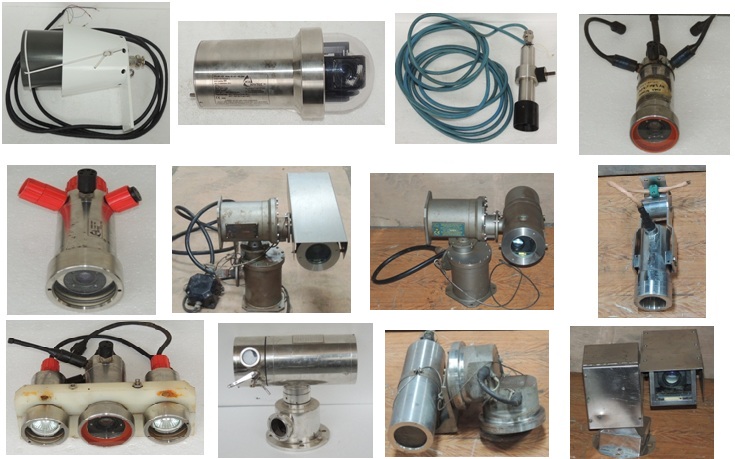 OVER ALL CAMERA  : Eca  HYTEC Explosion proof panoramic viewing color TV camera DTR 100 Z ADF10x zoom and tilt / rotate viewing head for panoramic viewingCertified EEx d llC T6 according to ATEX 94/9/EC directive. Other certifications : see data sheetcompact (ø 120 mm - L 265 mm)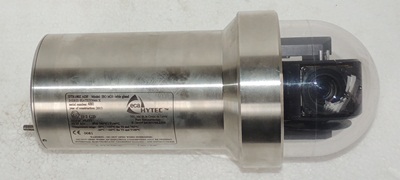 Eca  HYTEC TV Explosion Proof  Multiplexed  COLORCCTV SYSTEM MODELDTR100 ZADFMW/ SWIVEL HEAD  AND  ZOOM  CAMERA||2G/D Ex d||C-40/+100`cPT B00ATEX 1059ISO M20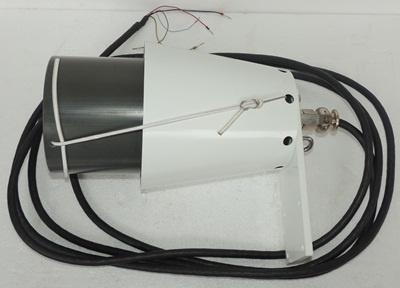 Eca  HYTECSmart color TV camera VS 3673-PAL or NTSC video signal 
- OD 75 mm ; L 145 mm 
- Controlled by RS 232 serial link or by analogic mode 
- Operating depth : 1 000 meters 
- Stainless steel housing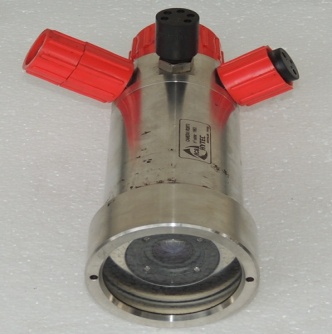 HY 9806900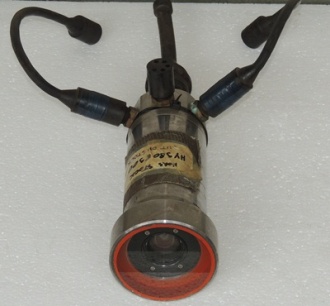 Eca  HYTECSmart color TV camera with 10x zoom Underwater halogen lightVS 3673-PAL or NTSC video signal 
- OD 75 mm ; L 145 mm 
- Controlled by RS 232 serial link or by analogic mode 
- Operating depth : 1 000 meters 
- Stainless steel housingAlso available in 3 000 meters version 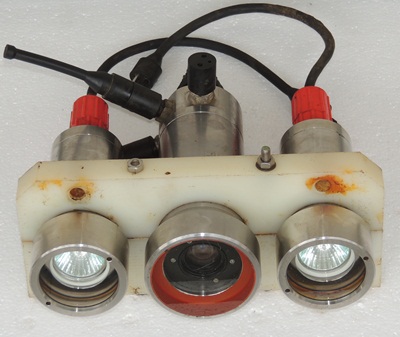 HYTEC CameraVS 662 ADFVS 662 ADF EEx  d ||C T4INERIS 93.C.5062 X0` de fabrication 004P max 8.5 Watts Umax 14 VAC NE PAS00VRIR SOUS TENSION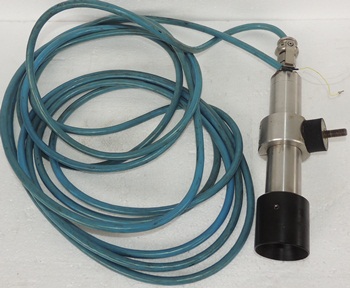 HERNIS Scan System          optical magnification superseding typical compact cameras with 36X zoom CCTV CameraEx 285 PTARENDAL  NORWAYNO – 229EEX de ||C T6 IP 66Certificate no Ex 960311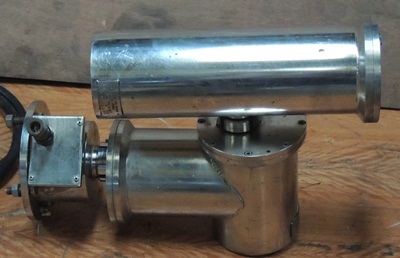 HERNIS Scan systemEx proof Camera Stations HERNIS dedicated CCTV control panel, video wall, OEM HMI (e.g.drillers chair), Ex monitors, touch monitors and mobile units. 8. ControlEx  286S No .1256 CE 0575  EX ||2   6 EEx  de ||C  T6 IP 66Umax : 40 VAC  50/60 Hz iMAX : 4AProd Year  - 2006Certificate no  -DNV – 2003-OSL-ATEX-0366IEC  Certificate no –IEC EX DNV  06.0002Ex DE ||C  T6 IP 66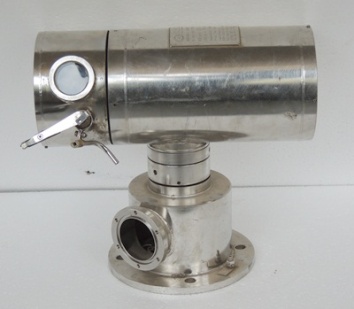 HERNIS offers a well proven range of CraneTV systems meeting the requirements of Crane operators worldwide the joystick or push button controls. An oil damper keeps the camera housing in a stable vertical positionEx 291C  S no - 30559 CE  0575 Ex || 2G  Ex   d ||C T6 IP 66  Tamd  = 50`c  +60C  Pred  Year  - 2012   Certificate no  -  DNV 2003-OSL AT EX -0013X  IEC   Certificate no  -  IEC Ex DNV – 06 .0003x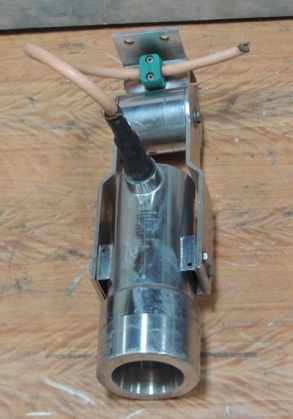 HERNIS Modular design
Internal cabling
Integrated junction box
Flexible mounting  
Electro polished stainless steel 316L
Robust gearbox
Electro-mechanical brakes on shaftPT36WMaterial: Stainless steelSurface: Electro polishedPan speed: 0-40/secTilt speed; 0-20/secEquipment: Receiver, Washer/ Wiper1/3" NTSC / PAL camera, High Resolution, 10 x or 15 x zoom lens, can be controlled from HE 250/ HE 400Approval: IP66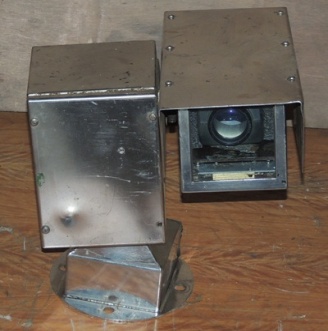 ELSHAM WOLD SRIGG FEH-B-1  EEx d || B  T6BASEEFA CERT NO Ex 88B 1253VOLRS 230 AC  50Hz MAX POWAR - DISSPATI ON. 11.5S. No. - 2558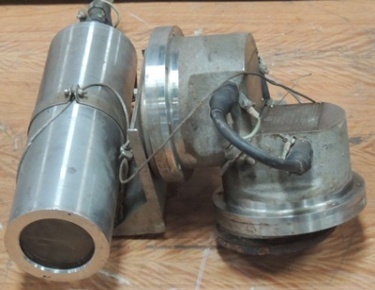 Electro-flow Controls LTDEFC GROUP TYPE 556 CAMERA HOUSING CAN BE SUPPLIED AS EITHER A STAND ALONE HOUSING OR A COMPLETE ASSEMBLY WITH CAMERA, LENS, SUNSHIELD AND GLANDED CABLE TAIL. CAMERA UNIT 556      S. NO.  - 211032ITS .10ATEx 1696X / IECEx  Its 10.0029X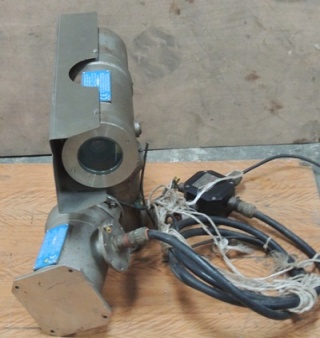 Electro-flow Controls LTDEFC GROUP TYPE 556 CAMERA HOUSING CAN BE SUPPLIED AS EITHER A STAND ALONE HOUSING OR A COMPLETE ASSEMBLY WITH CAMERA, LENS, SUNSHIELD AND GLANDED CABLE TAIL  CAMERA UNIT 556      S. NO.  - 29016Demko – 03A Tex 135182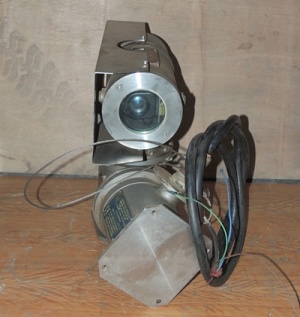 Electro-flow Controls LTDTHE 558 PAN & TILT IS AVAILABLE IN THREE MODES; PAN ONLY, TILT ONLY AND PAN & TILT. THE ASSEMBLY IS FOR INTEGRATION WITH EFC GROUP 556 CAMERA HOUSING AND THE 557 WIPER UNIT.558    S. NO.  -  21026ITS .10ATEx 1696X / IECEx  Its 10.0029X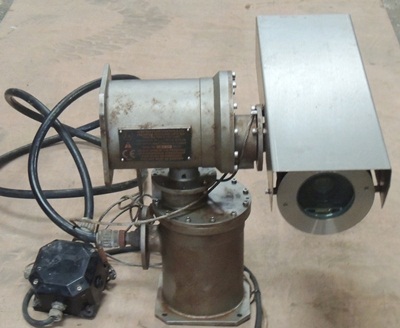 Electro-flow Controls LTDTHE 558 PAN & TILT IS AVAILABLE IN THREE MODES; PAN ONLY, TILT ONLY AND PAN & TILT. THE ASSEMBLY IS FOR INTEGRATION WITH EFC GROUP 556 CAMERA HOUSING AND THE 557 WIPER UNIT.558    S. NO.  -  211028ITS .10ATEx 1696X / IECEx  Its 10.0029X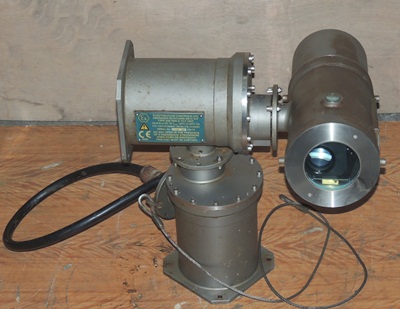 Electro-flow Controls LTDTHE 558 PAN & TILT IS AVAILABLE IN THREE MODES; PAN ONLY, TILT ONLY AND PAN & TILT. THE ASSEMBLY IS FOR INTEGRATION WITH EFC GROUP 556 CAMERA HOUSING AND THE 557 WIPER UNIT.558    S. NO.  -  210034ITS .10ATEx 1696X / IECEx  Its 10.0029X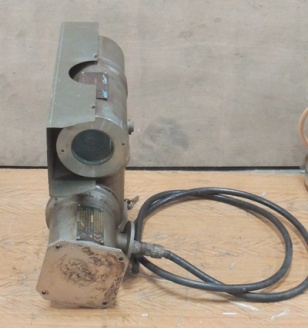 The Kongsberg Maritime model oe1324 Enhanced SIT camera combines the provenunderwater pressure housing with 3,000 metre depth rating as standard(other housing options available). The standard camera includesadaptive contrast enhancement, automatic tube protectioncircuits, over-voltage protection, and special high-frequencymost successful range of professional underwater cameras.OE 1367MKllWater Depth 3,000 metres, deeper options availableTemperature Operating -5°C to +40°CStorage -20°C to +60°CVibration 10g, 20 - 150Hz, 3-axes (non-operatingSize Diameter 102mm exc. guard Length 297mm exc. connector Weight Air 4.6 Kg Water 2.2 Kg Standard Housing 6Al/4V ASTM B 348 Titanium AlloySignal to Noise >40dB weighted (AGC off)Scanning 625 Line / 50 Hz CCIR 525 Line / 60 Hz RS-170 (optional)Power Input Constant Voltage 16V - 24V dc,Model  OE 100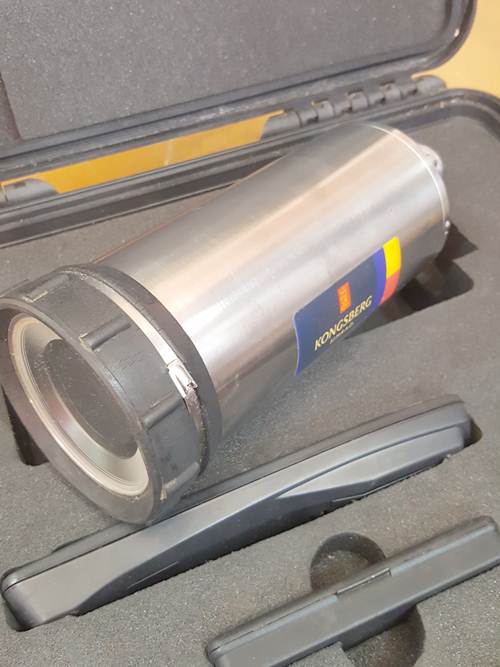 The Kongsberg Maritime 14-366-0694Colour Zoom Camera is our industry standard ROV inspection camera. This camera uses the latest super HAD CCD technology to give improved light sensitivity and image definition. The standard depth rating is 4,500 msw.14-366-0694Dimensions Diameter: 88mmLength: 210mm (excl. connector)Weight In air 2.6Kg, in water 1.44KgHousing Material Titanium Alloy, 6AL/4V ASTM B3 48Operating Depth 4,500 msw (other depth rated housing options available)Temperature Operating: -5 to 40°C, Storage: -20 to 60°CShock 30G peak acceleration, 25ms half sine duration, on all three axesVibration 10G, from 20 to150Hz on all three axes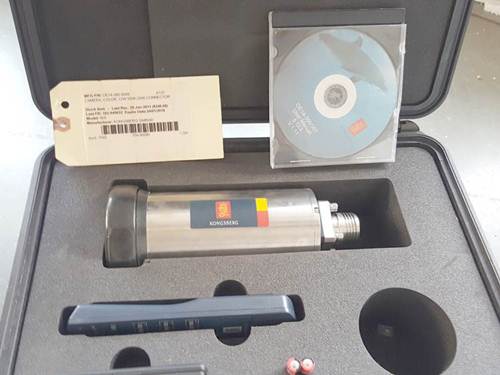 The Kongsberg MaritimeSeahawk Integrated colour Television System Surface control unitOE 1260ATemperature Operating 0°C to +40°C Storage -20°C to +60°CVibration 10g, 20-150Hz, 3-axes (non-operating)Shock 30g peak, 25mS half-sine pulseMechanicalWidth 442mm (17.4”)Height 443mm (17.4”)Depth 480mm (18.9”), 392mm (15.4”) Weight 30.0Kg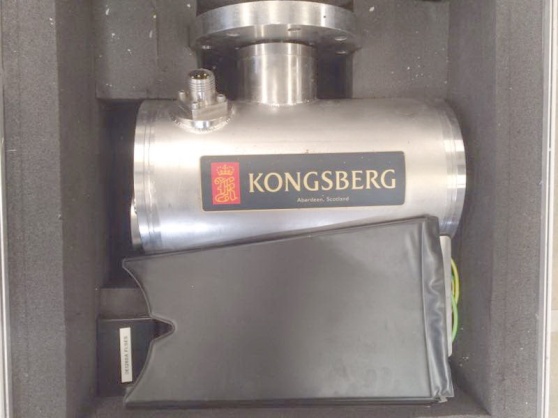 Technor  asTNCN-121009  S/N - 10976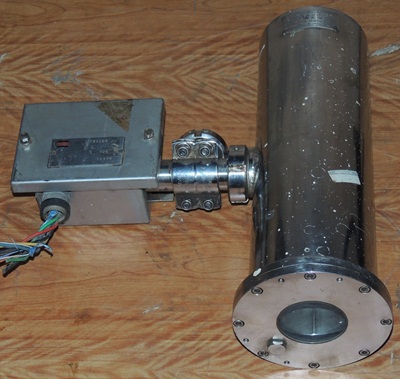 ROES 06 081606ExP/N – 495069Max.: 4  mm2Nom.voltage – 120VEEx  e  ll T6   Ex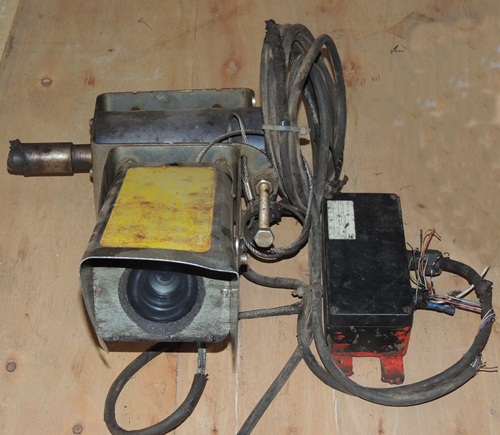 Remote Ocean SystemSpectator TI NTSC Bipolar 52-26900-A012 Pcs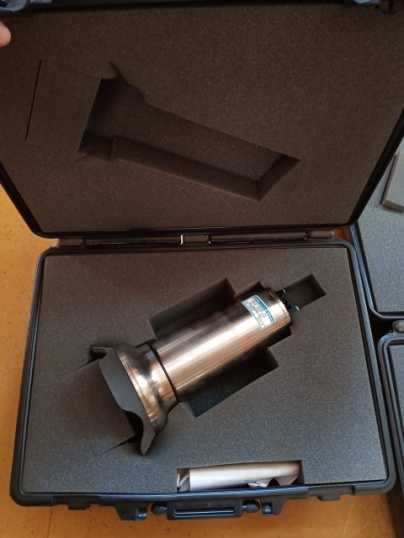 Remote Ocean SystemLow Light B+W CAM 1500 m ETA 52-23813-01A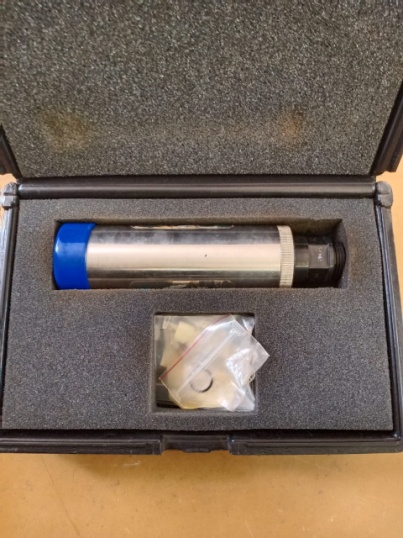 Remote Ocean SystemNavigator TI 3 KM ETA LOC LIA 52-24922-AT06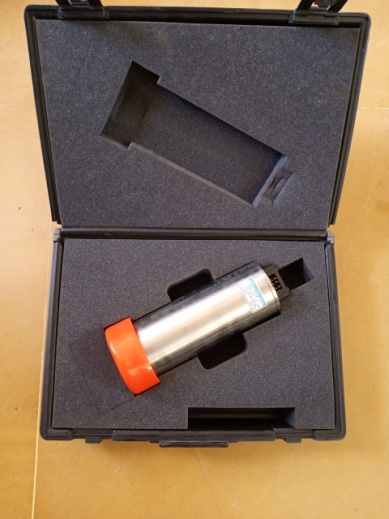 